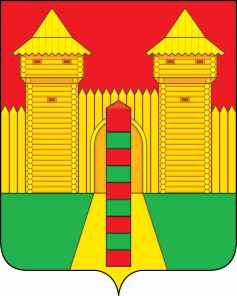 АДМИНИСТРАЦИЯ  МУНИЦИПАЛЬНОГО  ОБРАЗОВАНИЯ «ШУМЯЧСКИЙ   РАЙОН» СМОЛЕНСКОЙ  ОБЛАСТИПОСТАНОВЛЕНИЕот 06.12.2022г. № 554          п. Шумячи          В соответствии со статьями 99,100 Жилищного Кодекса Российской Федерации, на основании списка детей-сирот и детей, оставшихся без попечения родителей, лиц из числа детей-сирот и детей, оставшихся без попечения родителей, которые подлежат обеспечению жилыми помещениями, утвержденного Приказом Департамента Смоленской области по образованию, науке и делам молодежи от 16.06.2016 г. № 468, постановлением Администрации муниципального образования «Шумячский район» Смоленской области от 01.12.2022 г. № 545 «О  включении жилых помещений в специализированный жилищный фонд муниципального образования «Шумячский район» Смоленской области с отнесением к жилым помещениям для детей-сирот и детей, оставшихся без попечения родителей, лиц из числа детей-сирот и детей, оставшихся без попечения родителей», на основании заявления А.А. Козловой от 01.12.2022 г.          Администрация муниципального образования «Шумячский район» Смоленской областиП О С Т А Н О В Л Я Е Т:          1. Предоставить Козловой Анастасии Андреевне 29.05.2003 года рождения, жилое помещение специализированного жилищного фонда муниципального образования «Шумячский район» Смоленской области - квартиру, расположенную по адресу: Смоленская область, п. Шумячи, ул. Высокая, д. 24, кв. 18 (далее -  Объект), для временного проживания в ней с правом оформления регистрации по месту жительства.         2. Отделу экономики и комплексного развития Администрации муниципального образования «Шумячский район» Смоленской области заключить договор найма жилого помещения для детей-сирот и детей, оставшихся без попечения родителей, лиц из числа детей-сирот и детей, оставшихся без попечения родителей, расположенного по адресу: Смоленская область, Шумячский район, п. Шумячи, ул.  Высокая, д. 24, кв. 18, общей площадью 45,8 кв. м., с Козловой Анастасией Андреевной.	3. Настоящее постановление вступает в силу со дня его подписания.Глава муниципального образования«Шумячский район» Смоленской области                                         А.Н. ВасильевО предоставлении жилого помещенияспециализированного жилищного фонда муниципального образования «Шумячский район» Смоленской области